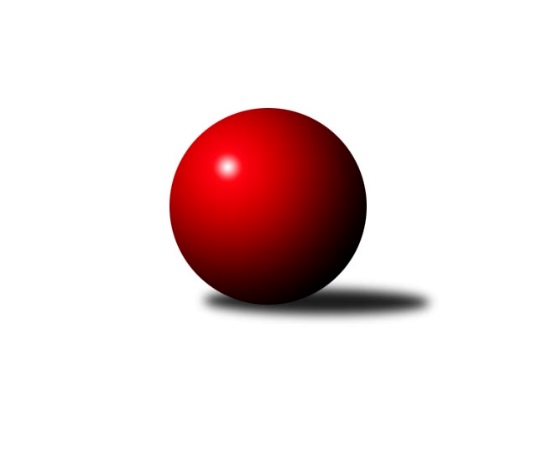 Č.17Ročník 2023/2024	21.2.2024Nejlepšího výkonu v tomto kole: 1758 dosáhlo družstvo: Loko Tábor COP Tábor 2023/2024Výsledky 17. kolaSouhrnný přehled výsledků:Sp. Soběslav B	- Loko Tábor D	5:1	1346:1200	5.0:3.0	20.2.So. Chýnov B	- Loko Tábor C	1:5	1747:1758	3.0:5.0	21.2.So. Chotoviny D	- KK Hilton C	0:6	1507:1588	1.0:7.0	21.2.Tabulka družstev:	1.	Loko Tábor C	17	14	1	2	72.5 : 29.5 	91.0 : 45.0 	 1622	29	2.	So. Chýnov B	17	13	0	4	72.5 : 29.5 	92.5 : 43.5 	 1653	26	3.	KK Hilton C	16	9	1	6	60.0 : 36.0 	75.5 : 52.5 	 1530	19	4.	Sp. Soběslav B	17	6	0	11	38.0 : 64.0 	50.5 : 85.5 	 1468	12	5.	So. Chotoviny D	17	5	1	11	38.0 : 64.0 	52.5 : 83.5 	 1510	11	6.	Loko Tábor D	16	1	1	14	19.0 : 77.0 	38.0 : 90.0 	 1350	3Podrobné výsledky kola:	 Sp. Soběslav B	1346	5:1	1200	Loko Tábor D	Pavel Reichel	 	 176 	 165 		341 	 2:0 	 263 	 	167 	 96		Irena Dlouhá *1	Jana Votrubová	 	 167 	 172 		339 	 1:1 	 328 	 	171 	 157		Pavlína Fürbacherová	Jana Křivanová	 	 171 	 166 		337 	 2:0 	 241 	 	113 	 128		Pavla Krejčová	Vladimír Křivan	 	 174 	 155 		329 	 0:2 	 368 	 	202 	 166		Monika Havránkovározhodčí: Martina Votrubovástřídání: *1 od 51. hodu Markéta VaňkováNejlepší výkon utkání: 368 - Monika Havránková	 So. Chýnov B	1747	1:5	1758	Loko Tábor C	Vlastimil Novák	 	 224 	 241 		465 	 2:0 	 400 	 	202 	 198		Ctibor Cabadaj	Věra Návarová	 	 217 	 194 		411 	 0:2 	 462 	 	236 	 226		Zdeněk Zeman	Vendula Burdová	 	 232 	 209 		441 	 1:1 	 443 	 	227 	 216		Barbora Dvořáková	Radim Mareš	 	 218 	 212 		430 	 0:2 	 453 	 	224 	 229		Zdeněk Samecrozhodčí: Oldřich RoubekNejlepší výkon utkání: 465 - Vlastimil Novák	 So. Chotoviny D	1507	0:6	1588	KK Hilton C	Kateřina Křemenová	 	 171 	 193 		364 	 1:1 	 371 	 	168 	 203		Zdeněk Pech	Zdeněk Fiala	 	 206 	 179 		385 	 0:2 	 426 	 	216 	 210		Stanislav Ťoupal	František Orel	 	 169 	 201 		370 	 0:2 	 394 	 	191 	 203		Jan Krákora	Lucie Lišková	 	 197 	 191 		388 	 0:2 	 397 	 	198 	 199		Miroslav Kovačrozhodčí: Lucie LiškováNejlepší výkon utkání: 426 - Stanislav ŤoupalPořadí jednotlivců:	jméno hráče	družstvo	celkem	plné	dorážka	chyby	poměr kuž.	Maximum	1.	Radim Mareš 	So. Chýnov B	440.17	301.6	138.6	4.7	5/5	(486)	2.	Zdeněk Zeman 	Loko Tábor C	430.91	297.8	133.1	5.7	5/5	(493)	3.	Barbora Dvořáková 	Loko Tábor C	423.04	298.0	125.0	9.3	4/5	(463)	4.	Věra Návarová 	So. Chýnov B	416.63	296.3	120.3	7.6	4/5	(474)	5.	Stanislav Ťoupal 	KK Hilton C	415.27	288.9	126.4	7.6	5/5	(481)	6.	Ctibor Cabadaj 	Loko Tábor C	408.16	284.1	124.1	9.1	5/5	(441)	7.	Vlastimil Novák 	So. Chýnov B	405.93	284.7	121.3	9.6	5/5	(472)	8.	Vendula Burdová 	So. Chýnov B	404.17	283.1	121.0	9.1	5/5	(446)	9.	Miroslav Kovač 	KK Hilton C	399.17	279.3	119.9	10.3	4/5	(429)	10.	Kateřina Křemenová 	So. Chotoviny D	390.88	277.3	113.6	10.8	5/5	(430)	11.	Jana Křivanová 	Sp. Soběslav B	388.04	273.0	115.0	10.3	5/5	(408)	12.	Monika Havránková 	Loko Tábor D	384.84	273.8	111.0	12.2	5/5	(465)	13.	Vladimír Křivan 	Sp. Soběslav B	383.83	278.0	105.8	12.0	5/5	(416)	14.	Lucie Lišková 	So. Chotoviny D	382.83	276.8	106.1	11.8	5/5	(419)	15.	Jan Krákora 	KK Hilton C	380.77	276.4	104.3	14.7	5/5	(413)	16.	Jarmil Kylar 	KK Hilton C	370.30	269.0	101.4	12.7	5/5	(441)	17.	Zdeněk Fiala 	So. Chotoviny D	367.38	268.3	99.1	13.4	5/5	(401)	18.	Pavel Reichel 	Sp. Soběslav B	366.53	261.2	105.4	12.6	5/5	(423)	19.	Ladislav Maroušek 	KK Hilton C	362.50	259.4	103.1	12.5	4/5	(422)	20.	František Orel 	So. Chotoviny D	361.71	263.2	98.5	14.8	5/5	(424)	21.	Vojtěch Křivan 	Sp. Soběslav B	356.75	266.5	90.3	17.5	4/5	(384)	22.	Pavlína Fürbacherová 	Loko Tábor D	356.00	268.7	87.3	16.4	5/5	(414)	23.	Kateřina Smolíková 	Sp. Soběslav B	344.03	251.9	92.1	16.1	5/5	(372)	24.	Martina Sedláčková 	Loko Tábor D	301.94	230.8	71.1	24.4	5/5	(365)	25.	Pavla Krejčová 	Loko Tábor D	293.80	227.6	66.2	24.5	5/5	(353)		Zdeněk Samec 	Loko Tábor C	441.33	298.1	143.3	7.6	3/5	(453)		Jiří Vitha 	KK Hilton C	421.56	284.7	136.9	6.2	3/5	(446)		Matěj Poula 	So. Chotoviny D	417.83	299.0	118.8	11.8	3/5	(471)		Jiří Šalát 	So. Chýnov B	410.50	285.5	125.0	10.0	3/5	(436)		Karolína Roubková 	So. Chýnov B	398.60	284.4	114.2	11.2	3/5	(439)		Viktorie Lojdová 	Loko Tábor D	389.50	268.8	120.7	9.8	2/5	(423)		David Dvořák 	Loko Tábor C	385.89	279.3	106.6	12.0	3/5	(443)		Josef Macháček 	Loko Tábor C	383.63	283.0	100.6	14.3	2/5	(404)		Josef Schleiss 	Sp. Soběslav B	377.00	283.5	93.5	16.5	2/5	(394)		Zdeněk Vít 	Loko Tábor C	365.33	262.3	103.0	15.7	1/5	(375)		Dominik Smutný 	Loko Tábor C	358.50	257.5	101.0	16.0	2/5	(373)		Irena Dlouhá 	Loko Tábor D	354.50	254.5	100.0	14.5	2/5	(378)		Václav Gabriel 	KK Hilton C	335.00	250.0	85.0	18.0	1/5	(361)		Zdeněk Pech 	KK Hilton C	332.22	261.6	70.6	21.8	3/5	(371)		Jana Votrubová 	Sp. Soběslav B	330.33	238.4	91.9	14.6	2/5	(348)Sportovně technické informace:Starty náhradníků:registrační číslo	jméno a příjmení 	datum startu 	družstvo	číslo startu
Hráči dopsaní na soupisku:registrační číslo	jméno a příjmení 	datum startu 	družstvo	27660	Markéta Vaňková	20.02.2024	Loko Tábor D	Program dalšího kola:18. kolo28.2.2024	st	17:00	KK Hilton C - So. Chýnov B	29.2.2024	čt	17:00	Loko Tábor C - Sp. Soběslav B	29.2.2024	čt	19:00	Loko Tábor D - So. Chotoviny D	Nejlepší šestka kola - absolutněNejlepší šestka kola - absolutněNejlepší šestka kola - absolutněNejlepší šestka kola - absolutněNejlepší šestka kola - dle průměru kuželenNejlepší šestka kola - dle průměru kuželenNejlepší šestka kola - dle průměru kuželenNejlepší šestka kola - dle průměru kuželenNejlepší šestka kola - dle průměru kuželenPočetJménoNázev týmuVýkonPočetJménoNázev týmuPrůměr (%)Výkon7xVlastimil NovákChýnov B4655xVlastimil NovákChýnov B11446512xZdeněk ZemanLok. Tábor C46213xZdeněk ZemanLok. Tábor C113.264627xZdeněk SamecLok. Tábor C4535xZdeněk SamecLok. Tábor C111.064535xBarbora DvořákováLok. Tábor C44312xStanislav ŤoupalSezimák C110.314266xVendula BurdováChýnov B4414xBarbora DvořákováLok. Tábor C108.6144310xRadim MarešChýnov B4308xVendula BurdováChýnov B108.11441